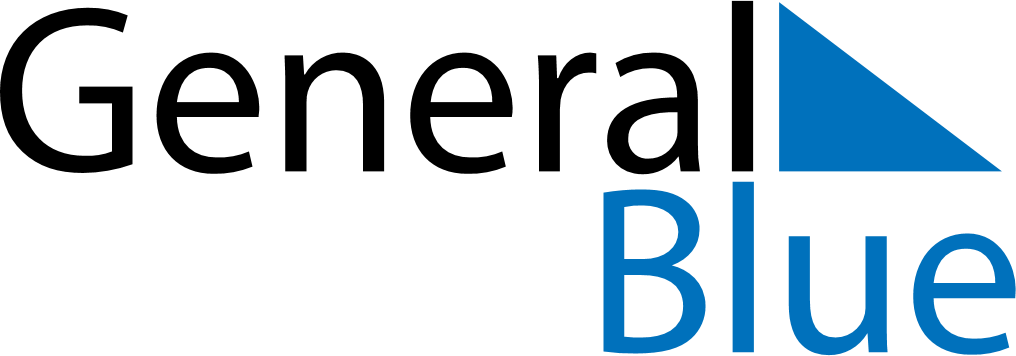 August 2021August 2021August 2021August 2021SingaporeSingaporeSingaporeMondayTuesdayWednesdayThursdayFridaySaturdaySaturdaySunday123456778910111213141415National Day161718192021212223242526272828293031